ПРАВИТЕЛЬСТВО УЛЬЯНОВСКОЙ ОБЛАСТИПОСТАНОВЛЕНИЕот 23 декабря 2011 г. N 640-ПО НЕКОТОРЫХ МЕРАХ, НАПРАВЛЕННЫХ НА ОБЕСПЕЧЕНИЕ РЕАЛИЗАЦИИЗАКОНА УЛЬЯНОВСКОЙ ОБЛАСТИ "О МЕРАХ ГОСУДАРСТВЕННОЙПОДДЕРЖКИ ОБЩЕСТВЕННЫХ ОБЪЕДИНЕНИЙ ПОЖАРНОЙ ОХРАНЫИ ДОБРОВОЛЬНЫХ ПОЖАРНЫХ В УЛЬЯНОВСКОЙ ОБЛАСТИ"В целях обеспечения реализации Закона Ульяновской области от 06.10.2011 N 170-ЗО "О мерах государственной поддержки общественных объединений пожарной охраны и добровольных пожарных в Ульяновской области" Правительство Ульяновской области постановляет:(в ред. постановления Правительства Ульяновской области от 20.02.2023 N 80-П)1. Утвердить:1.1. Порядок предоставления общественным объединениям пожарной охраны в Ульяновской области печатной площади в государственных периодических печатных изданиях Ульяновской области (приложение N 1).1.2. Порядок предоставления ежегодных денежных выплат добровольным пожарным в Ульяновской области (приложение N 2).(пп. 1.2 в ред. постановления Правительства Ульяновской области от 17.04.2019 N 165-П)1.3. Порядок назначения и выплаты единовременных пособий в целях возмещения вреда добровольным пожарным и работникам общественных объединений пожарной охраны в Ульяновской области, а также членам их семей (приложение N 3).2. Утратил силу. - Постановление Правительства Ульяновской области от 17.06.2013 N 234-П.Губернатор - ПредседательПравительстваУльяновской областиС.И.МОРОЗОВПриложение N 1к постановлениюПравительства Ульяновской областиот 23 декабря 2011 г. N 640-ППОРЯДОКПРЕДОСТАВЛЕНИЯ ОБЩЕСТВЕННЫМ ОБЪЕДИНЕНИЯМ ПОЖАРНОЙОХРАНЫ В УЛЬЯНОВСКОЙ ОБЛАСТИ ПЕЧАТНОЙ ПЛОЩАДИВ ГОСУДАРСТВЕННЫХ ПЕРИОДИЧЕСКИХ ПЕЧАТНЫХ ИЗДАНИЯХУЛЬЯНОВСКОЙ ОБЛАСТИ1. Настоящий Порядок регулирует отношения, возникающие в связи с предоставлением общественным объединениям пожарной охраны в Ульяновской области (далее - общественные объединения пожарной охраны) печатной площади в государственных периодических печатных изданиях Ульяновской области (далее - печатные издания) в соответствии с Законом Ульяновской области от 06.10.2011 N 170-ЗО "О мерах государственной поддержки общественных объединений пожарной охраны и добровольных пожарных в Ульяновской области" (далее - Закон).(в ред. постановления Правительства Ульяновской области от 17.04.2019 N 165-П)2. Печатная площадь в печатных изданиях безвозмездно предоставляется общественным объединениям пожарной охраны в целях информирования населения о мерах пожарной безопасности.Печатная площадь в печатных изданиях предоставляется общественным объединениям пожарной охраны на основании письменного обращения (заявки) руководителя общественного объединения пожарной охраны на имя главного редактора печатного издания с приложением примерного плана (предложений) ежемесячного размещения тематических материалов. Общий объем информации (статей) о мерах пожарной безопасности составляет две тысячи печатных знаков (с пробелами) с размещением одного фотоматериала в каждом печатном издании не реже одного раза в месяц. Письменное обращение (заявка) на следующий год на имя главного редактора печатного издания предоставляется не позднее 20 декабря предыдущего года, а в 2012 году - до 15 января 2012 года.Печатная площадь предоставляется в следующих печатных изданиях:"Ульяновская правда";"Народная газета".3. Главным распорядителем средств областного бюджета Ульяновской области, направляемых на компенсацию расходов редакциям средств массовой информации, предоставляющим печатную площадь общественным объединениям пожарной охраны, является Правительство Ульяновской области.(в ред. постановления Правительства Ульяновской области от 17.04.2019 N 165-П)4. Финансовое обеспечение расходов, связанных с выплатой редакциям средств массовой информации, предоставляющим печатную площадь общественным объединениям пожарной охраны, компенсации, предусмотренной пунктом 3 настоящего Порядка, осуществляется посредством перечисления соответствующих денежных средств с лицевого счета Правительства Ульяновской области, открытого в Министерстве финансов Ульяновской области, на счета указанных редакций, открытые в кредитных организациях.(п. 4 в ред. постановления Правительства Ульяновской области от 17.04.2019 N 165-П)5. Оплата услуг, связанных с зачислением и выплатой кредитными организациями денежных средств редакциям средств массовой информации, предоставляющим печатную площадь общественным объединениям пожарной охраны, осуществляется в пределах бюджетных ассигнований, предусмотренных на указанные цели в областном бюджете Ульяновской области на соответствующий финансовый год и плановый период, и лимитов бюджетных обязательств, доведенных до Правительства Ульяновской области как получателя средств областного бюджета Ульяновской области.(в ред. постановления Правительства Ульяновской области от 17.04.2019 N 165-П)6. Правительство Ульяновской области до 10 числа месяца, следующего за отчетным, представляет в Министерство финансов Ульяновской области отчет об использовании денежных средств, направленных на компенсацию соответствующих расходов редакциям средств массовой информации, предоставляющим печатную площадь общественным объединениям пожарной охраны.(в ред. постановлений Правительства Ульяновской области от 17.04.2019 N 165-П, от 20.02.2023 N 80-П)7. Правительство Ульяновской области обеспечивает результативность, адресность и целевой характер использования бюджетных средств, направленных на компенсацию соответствующих расходов редакциям средств массовой информации, предоставляющим печатную площадь общественным объединениям пожарной охраны, в соответствии с утвержденными ему бюджетными ассигнованиями и лимитами бюджетных обязательств.(п. 7 в ред. постановления Правительства Ульяновской области от 17.04.2019 N 165-П)8, 9. Утратили силу. - Постановление Правительства Ульяновской области от 17.04.2019 N 165-П.Приложение N 2к постановлениюПравительства Ульяновской областиот 23 декабря 2011 г. N 640-ППОРЯДОКПРЕДОСТАВЛЕНИЯ ЕЖЕГОДНЫХ ДЕНЕЖНЫХ ВЫПЛАТ ДОБРОВОЛЬНЫМПОЖАРНЫМ В УЛЬЯНОВСКОЙ ОБЛАСТИ1. Настоящий Порядок устанавливает правила предоставления ежегодных денежных выплат добровольным пожарным в Ульяновской области, предусмотренных пунктами 2 - 4 статьи 3 Закона Ульяновской области от 06.10.2011 N 170-ЗО "О мерах государственной поддержки общественных объединений пожарной охраны и добровольных пожарных в Ульяновской области" (далее - денежные выплаты, Закон соответственно).(п. 1 в ред. постановления Правительства Ульяновской области от 17.04.2019 N 165-П)2. Исполнительный орган Ульяновской области, осуществляющий государственное управление в сфере социальной защиты населения (далее - уполномоченный орган), ежемесячно в рамках межведомственного информационного взаимодействия с Главным управлением Министерства Российской Федерации по делам гражданской обороны, чрезвычайным ситуациям и ликвидации последствий стихийных бедствий по Ульяновской области с соблюдением норм законодательства Российской Федерации в области персональных данных получает информацию о лицах, внесенных в сводный реестр добровольных пожарных по Ульяновской области (далее - сводный реестр добровольных пожарных).(в ред. постановлений Правительства Ульяновской области от 27.07.2021 N 315-П, от 20.02.2023 N 80-П, от 31.08.2023 N 461-П)Денежные выплаты предоставляются добровольным пожарным, сведения о которых содержатся в сводном реестре добровольных пожарных не менее одного года (далее - добровольные пожарные).(в ред. постановления Правительства Ульяновской области от 27.07.2021 N 315-П)Решение о предоставлении денежных выплат принимает уполномоченный орган на основании заявления о предоставлении соответствующей ежегодной денежной выплаты, составленного по установленной уполномоченным органом форме (далее - заявление), и сведений, содержащихся:(в ред. постановлений Правительства Ульяновской области от 27.07.2021 N 315-П, от 31.08.2023 N 461-П)в документе, удостоверяющем в соответствии с законодательством Российской Федерации личность добровольного пожарного;(в ред. постановления Правительства Ульяновской области от 27.07.2021 N 315-П)в документе, подтверждающем, что в течение каждого полного года, следующего за днем регистрации добровольного пожарного в сводном реестре добровольных пожарных, среднемесячная продолжительность его участия в профилактике и (или) тушении пожаров и проведении аварийно-спасательных работ составила не менее четырех часов, выданном главой местной администрации городского округа (поселения) Ульяновской области или уполномоченным им лицом либо руководителем общественного объединения пожарной охраны, членом (участником) которого является добровольный пожарный, - для получения ежегодной денежной выплаты, установленной пунктом 3 статьи 3 Закона;(в ред. постановления Правительства Ульяновской области от 27.07.2021 N 315-П)в документе, подтверждающем число пожаров, в тушении которых принял участие добровольный пожарный в течение каждого полного года, следующего за днем регистрации добровольного пожарного в сводном реестре добровольных пожарных, выданном главой местной администрации городского округа (поселения) Ульяновской области или уполномоченным им лицом либо руководителем общественного объединения пожарной охраны, членом (участником) которого является добровольный пожарный, - для получения ежегодной денежной выплаты, установленной пунктом 4 статьи 3 Закона.(в ред. постановления Правительства Ульяновской области от 27.07.2021 N 315-П)Заявление представляется добровольным пожарным (далее - заявитель) в уполномоченный орган:(в ред. постановлений Правительства Ульяновской области от 27.07.2021 N 315-П, от 31.08.2023 N 461-П)через областное государственное казенное учреждение, созданное для выполнения работ и оказания услуг в целях реализации предусмотренных законодательством Российской Федерации полномочий органов государственной власти Ульяновской области в сфере социальной защиты (далее - Учреждение);(в ред. постановления Правительства Ульяновской области от 27.07.2021 N 315-П)через оператора почтовой связи;через многофункциональный центр предоставления государственных и муниципальных услуг (далее - МФЦ);посредством использования федеральной государственной информационной системы "Единый портал государственных и муниципальных услуг (функций)" (далее - Портал).(в ред. постановления Правительства Ульяновской области от 27.07.2021 N 315-П)Заявление с приложением документов, предусмотренных настоящим Порядком, может быть представлено представителем заявителя, при этом представитель заявителя предъявляет документ, удостоверяющий в соответствии с законодательством Российской Федерации его личность, и документ, подтверждающий его полномочия.Ответственность за достоверность и полноту представляемых сведений и документов, являющихся основанием для предоставления денежных выплат, возлагается на заявителя (в случае представления заявления представителем заявителя - на представителя заявителя).(в ред. постановления Правительства Ульяновской области от 27.07.2021 N 315-П)Учреждение проверяет достоверность представленных сведений.(в ред. постановления Правительства Ульяновской области от 27.07.2021 N 315-П)В целях внесения сведений о мерах социальной защиты (поддержки), представляемых в соответствии с Законом, в Единую государственную информационную систему социального обеспечения Учреждение в течение 2 рабочих дней со дня, следующего за днем регистрации заявления, запрашивает сведения о страховом номере индивидуального лицевого счета заявителя в системе обязательного пенсионного страхования в государственном учреждении - Отделении Фонда пенсионного и социального страхования Российской Федерации по Ульяновской области.(в ред. постановлений Правительства Ульяновской области от 27.07.2021 N 315-П, от 20.02.2023 N 80-П)(п. 2 в ред. постановления Правительства Ульяновской области от 17.04.2019 N 165-П)2.1. Работник Учреждения, осуществляющий прием заявления и документов, предусмотренных пунктом 2 настоящего Порядка, формирует заявление в интеграционной информационной системе по персонифицированному учету граждан, проживающих на территории Ульяновской области, имеющих право на меры социальной поддержки, адресную социальную помощь и иные социальные гарантии, SiTex - "Электронный социальный регистр населения Ульяновской области" (далее - информационная система уполномоченного органа), изготавливает сканированные копии с подлинников документов, представленных заявителем, и возвращает подлинники документов лицу, их представившему.Порядок и сроки передачи в Учреждение принятых МФЦ заявления и заверенных усиленной квалифицированной подписью уполномоченного должностного лица МФЦ сканированных копий с подлинников документов, представленных заявителем (далее - электронные документы), предусмотренных пунктом 2 настоящего Порядка, определяются соглашением о взаимодействии, заключенным между уполномоченным органом и МФЦ в установленном законодательством Российской Федерации порядке (далее - соглашение о взаимодействии).В случае представления заявления через оператора почтовой связи к нему прилагаются копии документов, предусмотренных пунктом 2 настоящего Порядка, верность которых засвидетельствована нотариусом или иным должностным лицом, имеющим право совершать нотариальные действия.Регистрация заявления и документов (копий документов), предусмотренных пунктом 2 настоящего Порядка, или электронных документов в случае их представления соответственно через Учреждение, МФЦ или Портал осуществляется информационной системой уполномоченного органа в день поступления в нее заявления и копий документов, предусмотренных пунктом 2 настоящего Порядка, или электронных документов.В случае представления заявления и копий документов, предусмотренных пунктом 2 настоящего Порядка, через оператора почтовой связи регистрация заявления и копий документов осуществляется не позднее первого рабочего дня, следующего за днем их доставки в Учреждение.Наличие права на получение денежных выплат определяется на дату подачи заявления, при этом датой подачи заявления считается:дата поступления заявления и документов (копий документов), предусмотренных пунктом 2 настоящего Порядка, или электронных документов в информационную систему уполномоченного органа - в случае представления заявления и приложенных к нему документов через Учреждение, МФЦ или Портал;дата, указанная на оттиске почтового штемпеля оператора почтовой связи по месту отправки заявления и копий документов, предусмотренных пунктом 2 настоящего Порядка, - в случае представления заявления и приложенных к нему копий документов через оператора почтовой связи.(п. 2.1 в ред. постановления Правительства Ульяновской области от 31.08.2023 N 461-П)3. Предоставление денежных выплат осуществляется в месяце, следующем за месяцем обращения, но не ранее истечения каждого полного года, следующего за датой регистрации добровольного пожарного в сводном реестре добровольных пожарных.В случае, если добровольный пожарный не обращался за предоставлением денежных выплат по истечении каждого полного года, следующего за датой регистрации добровольного пожарного в сводном реестре добровольных пожарных, денежные выплаты производятся за весь прошедший период без ограничения сроком.4. Решение о предоставлении (об отказе в предоставлении) денежных выплат формируется Учреждением в результате автоматизированной обработки заявления и сведений, содержащихся в документах, предусмотренных пунктом 2 настоящего Порядка, и принимается уполномоченным органом посредством утверждения указанного решения не позднее 10 рабочих дней со дня регистрации заявления и документов, предусмотренных пунктом 2 настоящего Порядка.(в ред. постановления Правительства Ульяновской области от 31.08.2023 N 461-П)Решение о предоставлении (об отказе в предоставлении) денежных выплат оформляется распоряжением уполномоченного органа.(в ред. постановления Правительства Ульяновской области от 31.08.2023 N 461-П)Решение о предоставлении денежных выплат является основанием для включения заявителя в реестр получателей денежных выплат (далее - получатель), направляемый Учреждением в государственное казенное учреждение социальной защиты населения, созданное для выполнения работ, оказания услуг в целях реализации установленных законодательством Российской Федерации полномочий органов государственной власти Ульяновской области по осуществлению операций, связанных с перечислением соответствующим получателям денежных средств, предоставляемых в качестве социальных выплат (далее - центр социальных выплат), для организации предоставления денежных выплат.(п. 4 в ред. постановления Правительства Ульяновской области от 27.07.2021 N 315-П)5. Основаниями для отказа добровольному пожарному в предоставлении денежных выплат являются:представление документов, предусмотренных пунктом 2 настоящего Порядка, или в предусмотренных настоящим Порядком случаях их копий не в полном объеме либо с нарушением предъявляемых к ним требований и (или) наличие в них, а также в представленном заявлении неполных и (или) недостоверных сведений;(в ред. постановления Правительства Ульяновской области от 27.07.2021 N 315-П)отсутствия у заявителя права на получение денежных выплат;(в ред. постановления Правительства Ульяновской области от 17.04.2019 N 165-П)абзац утратил силу. - Постановление Правительства Ульяновской области от 27.07.2021 N 315-П.6. Информирование заявителя о результате рассмотрения заявления осуществляется Учреждением не позднее 5 рабочих дней со дня принятия уполномоченным органом соответствующего решения посредством направления заявителю уведомления о результате рассмотрения заявления (далее - уведомление). В случае принятия решения об отказе в предоставлении выплаты в уведомлении указываются причина такого отказа и порядок его обжалования.Уведомление направляется Учреждением заявителю посредством использования почтовой связи в случае представления заявления через Учреждение либо оператора почтовой связи. Уведомление направляется Учреждением заявителю через МФЦ в случае представления заявления через МФЦ. Порядок и сроки передачи Учреждением уведомления в МФЦ, а также порядок выдачи такого уведомления МФЦ определяются соглашением о взаимодействии.В случае представления заявления посредством использования Портала уведомление направляется в личный кабинет заявителя на Портале в день принятия уполномоченным органом соответствующего решения. По выбору заявителя уведомление на бумажном носителе направляется Учреждением заявителю через МФЦ.(п. 6 в ред. постановления Правительства Ульяновской области от 31.08.2023 N 461-П)7. Заявление и документы (копии документов), электронные документы, содержащие сведения, на основании которых было принято решение о предоставлении (об отказе в предоставлении) денежных выплат, а также сведения, полученные в рамках межведомственного информационного взаимодействия, хранятся в личном деле получателя в информационной системе уполномоченного органа.Правила ведения личных дел получателей, учета и хранения заявлений и документов (копий документов), электронных документов, по результатам рассмотрения которых были приняты указанные решения, определяются уполномоченным органом.(п. 7 в ред. постановления Правительства Ульяновской области от 31.08.2023 N 461-П)8. Предоставление денежных выплат осуществляется центром социальных выплат в месяце, следующем за месяцем, в котором было принято решение о предоставлении денежных выплат, не позднее 26 числа в соответствии со способом осуществления денежных выплат, указанным в заявлении, посредством перечисления денежных средств на счет получателя в кредитной организации.Ежемесячно до 22 числа месяца, предшествующего месяцу, в котором должны быть предоставлены денежные выплаты, Учреждение представляет центру социальных выплат реестр получателей для организации предоставления денежных выплат в следующем месяце. Реестр получателей, в отношении которых решения о предоставлении денежных выплат приняты с 22 по 30 (31) число, представляется Учреждением центру социальных выплат до 22 числа месяца, следующего за месяцем, в котором были приняты решения о предоставлении денежных выплат, для предоставления денежных выплат в текущем месяце.(п. 8 в ред. постановления Правительства Ульяновской области от 27.07.2021 N 315-П)9. Главным распорядителем средств областного бюджета Ульяновской области, направляемых на осуществление денежных выплат, является уполномоченный орган.(в ред. постановления Правительства Ульяновской области от 08.10.2015 N 507-П)10. Финансовое обеспечение расходов, связанных с предоставлением денежных выплат, включая оплату услуг по их доставке, зачислению на счета добровольных пожарных, осуществляется уполномоченным органом в пределах бюджетных ассигнований, предусмотренных на указанные цели в областном бюджете Ульяновской области на соответствующий финансовый год и плановый период, и лимитов бюджетных обязательств, доведенных до уполномоченного органа как получателя средств областного бюджета Ульяновской области.(в ред. постановления Правительства Ульяновской области от 17.04.2019 N 165-П)11. Уполномоченный орган зачисляет денежные средства, направляемые на осуществление денежных выплат, на лицевой счет центра социальных выплат, открытый в Министерстве финансов Ульяновской области.(в ред. постановления Правительства Ульяновской области от 01.06.2015 N 243-П)12. Центр социальных выплат:(в ред. постановления Правительства Ульяновской области от 01.06.2015 N 243-П)осуществляет расходование средств путем их перечисления с лицевого счета центра социальных выплат, открытого в Министерстве финансов Ульяновской области, на счета граждан в кредитных организациях или через организации федеральной почтовой связи;(в ред. постановлений Правительства Ульяновской области от 01.06.2015 N 243-П, от 17.04.2019 N 165-П)обеспечивает результативность, целевой характер использования бюджетных средств, направляемых на предоставление денежных выплат;(в ред. постановления Правительства Ульяновской области от 17.04.2019 N 165-П)до 5 числа месяца, следующего за месяцем предоставления денежных выплат, представляет в уполномоченный орган отчет об использовании денежных средств, направляемых на предоставление денежных выплат составленный по форме, утвержденной уполномоченным органом.(в ред. постановлений Правительства Ульяновской области от 01.06.2015 N 243-П, от 30.10.2015 N 556-П, от 17.04.2019 N 165-П)13. Уполномоченный орган до 10 числа месяца, следующего за отчетным, представляет в Министерство финансов Ульяновской области отчет об использовании денежных средств, направляемых на предоставление денежных выплат, в составе бухгалтерской (финансовой) отчетности.(в ред. постановлений Правительства Ульяновской области от 04.06.2013 N 213-П, от 17.06.2013 N 234-П14. Уполномоченный орган обеспечивает результативность, адресность и целевой характер использования бюджетных средств, направленных на предоставление денежных выплат в соответствии с утвержденными ему бюджетными ассигнованиями и лимитами бюджетных обязательств.(п. 14 в ред. постановления Правительства Ульяновской области от 17.04.2019 N 165-П)Приложениек Порядкупредоставления ежегодной денежной выплаты наоплату услуг мобильной связи в целях выполненияфункций по профилактике и (или) тушениюпожаров и проведению аварийно-спасательныхработ и ежегодной денежной выплаты наоздоровление добровольным пожарнымв Ульяновской областиОТЧЕТоб использовании денежных средств, направляемых напредоставление денежных выплат в соответствии с ЗакономУльяновской области от 03.10.2011 N 170-ЗО "О мерахгосударственной поддержки общественных объединенийпожарной охраны и добровольных пожарныхв Ульяновской области"Утратил силу. - Постановление Правительства Ульяновской области от 17.04.2019 N 165-П.Приложение N 3к постановлениюПравительства Ульяновской областиот 23 декабря 2011 г. N 640-ППОРЯДОКНАЗНАЧЕНИЯ И ВЫПЛАТЫ ЕДИНОВРЕМЕННЫХ ПОСОБИЙ В ЦЕЛЯХВОЗМЕЩЕНИЯ ВРЕДА ДОБРОВОЛЬНЫМ ПОЖАРНЫМ И РАБОТНИКАМОБЩЕСТВЕННЫХ ОБЪЕДИНЕНИЙ ПОЖАРНОЙ ОХРАНЫ В УЛЬЯНОВСКОЙОБЛАСТИ, А ТАКЖЕ ЧЛЕНАМ ИХ СЕМЕЙ1. Настоящий Порядок определяет правила назначения и выплаты единовременных пособий в целях возмещения вреда добровольным пожарным и работникам общественных объединений пожарной охраны в Ульяновской области, а также членам их семей (далее - единовременные пособия) в соответствии с Законом Ульяновской области от 06.10.2011 N 170-ЗО "О мерах государственной поддержки общественных объединений пожарной охраны и добровольных пожарных в Ульяновской области" (далее - Закон).2. Единовременные пособия в размерах, установленных Законом, выплачиваются:членам семьи погибшего (умершего) добровольного пожарного, работника общественного объединения пожарной охраны и лицам, находившимся на его иждивении, в случае гибели (смерти) добровольного пожарного, работника общественного объединения пожарной охраны, наступившей при тушении пожара, проведении аварийно-спасательных работ, спасении людей и имущества при пожарах и оказании первой помощи пострадавшим;в случае получения добровольным пожарным, работником общественного объединения пожарной охраны увечья (ранения, травмы, контузии), заболевания, наступивших вследствие причинения вреда здоровью при тушении пожаров, проведении аварийно-спасательных работ, спасении людей и имущества при пожарах и оказании первой помощи пострадавшим и приведших к стойкой утрате трудоспособности.3. Решения о предоставлении единовременных пособий принимает исполнительный орган Ульяновской области, осуществляющий государственное управление в сфере социальной защиты населения (далее - уполномоченный орган).(п. 3 в ред. постановления Правительства Ульяновской области от 31.08.2023 N 461-П)3.1. Для получения единовременных пособий лица, указанные в пункте 2 настоящего Порядка (далее - заявитель), не позднее шести месяцев со дня гибели (смерти) добровольного пожарного, работника общественного объединения пожарной охраны, наступившей при тушении пожара, проведении аварийно-спасательных работ, спасении людей и имущества при пожарах и оказании первой помощи пострадавшим либо со дня получения добровольным пожарным, работником общественного объединения пожарной охраны увечья (ранения, травмы, контузии), заболевания, наступивших вследствие причинения вреда здоровью при тушении пожаров, проведении аварийно-спасательных работ, спасении людей и имущества при пожарах и оказании первой помощи пострадавшим и приведших к стойкой утрате трудоспособности, представляют в уполномоченный орган заявление о предоставлении единовременного пособия, составленное по установленной уполномоченным органом форме (далее - заявление), и документы, указанные в пунктах 3.2 и 3.3 настоящего Порядка, а в случаях, предусмотренных настоящим Порядком, - копии таких документов.(в ред. постановления Правительства Ульяновской области от 31.08.2023 N 461-П)Заявление и документы (копии документов) представляются в уполномоченный орган:(в ред. постановления Правительства Ульяновской области от 31.08.2023 N 461-П)через Областное государственное казенное учреждение социальной защиты населения Ульяновской области (далее - Учреждение);через оператора почтовой связи;через многофункциональный центр предоставления государственных и муниципальных услуг (далее - МФЦ);абзац утратил силу. - Постановление Правительства Ульяновской области от 31.08.2023 N 461-П.Заявление и документы (копии документов) могут быть представлены в уполномоченный орган представителем заявителя.(в ред. постановления Правительства Ульяновской области от 31.08.2023 N 461-П)(п. 3.1 введен постановлением Правительства Ульяновской области от 27.07.2021 N 315-П)3.2. Решение о предоставлении единовременного пособия лицам, указанным в абзаце втором пункта 2 настоящего Порядка, принимается на основании заявления и сведений, содержащихся:в документе, удостоверяющем в соответствии с законодательством Российской Федерации личность заявителя;в акте о несчастном случае, составленном общественным объединением пожарной охраны;в свидетельстве о смерти добровольного пожарного, работника общественного объединения пожарной охраны;в справке, подтверждающей факт гибели (смерти) добровольного пожарного, работника общественного объединения пожарной охраны при тушении пожара, проведении аварийно-спасательных работ, спасении людей и имущества при пожарах и оказании первой помощи пострадавшим, выданной общественным объединением пожарной охраны;в справке из медицинской организации о причине смерти (гибели) добровольного пожарного, работника общественного объединения пожарной охраны;в свидетельстве о заключении брака, - в случае обращения за единовременным пособием супруги (супруга) погибшего (умершего) добровольного пожарного, работника общественного объединения пожарной охраны;в свидетельстве о рождении погибшего (умершего) добровольного пожарного, работника общественного объединения пожарной охраны, - в случае обращения за единовременным пособием родителей погибшего (умершего) добровольного пожарного, работника общественного объединения пожарной охраны;в свидетельствах о рождении детей погибшего (умершего) добровольного пожарного, работника общественного объединения пожарной охраны (далее - дети), - в случае обращения за единовременным пособием законных представителей детей, не достигших возраста 18 лет, детей старше 18 лет, ставших инвалидами до достижения ими возраста 18 лет, детей в возрасте до 23 лет, обучающихся в образовательных организациях в очной форме обучения либо проходящих военную службу по призыву;в федеральном реестре инвалидов, о группе инвалидности детей старше 18 лет, ставших инвалидами до достижения ими возраста 18 лет, - в случае обращения за единовременным пособием детей старше 18 лет, ставших инвалидами до достижения ими возраста 18 лет;в справке об обучении в образовательной организации по очной форме обучения, - в случае обращения за единовременным пособием детей в возрасте до 23 лет, обучающихся в образовательных организациях в очной форме обучения;в информационной системе Министерства обороны Российской Федерации о периодах прохождения военной службы по призыву, - в случае обращения за единовременным пособием детей в возрасте до 23 лет, проходивших военную службу по призыву на дату гибели (смерти) добровольного пожарного, работника общественного объединения пожарной охраны;во вступившем в законную силу решении суда об установлении факта нахождения заявителя на иждивении погибшего (умершего) добровольного пожарного, работника общественного объединения пожарной охраны, - в случае обращения за единовременным пособием лиц, указанных в части 3 статьи 5 Закона;в документе, удостоверяющем личность представителя заявителя, и в документе, подтверждающем его полномочия, - в случае обращения за единовременным пособием представителя заявителя.Документы, указанные в абзацах втором, третьем, пятом, тринадцатом и четырнадцатом настоящего пункта, должны быть представлены заявителем или его представителем самостоятельно. В случае выдачи документов, указанных в абзацах четвертом, седьмом - девятом настоящего пункта, компетентным органом иностранного государства такие документы должны быть представлены заявителем или его представителем самостоятельно с приложением к ним их нотариально удостоверенного перевода на русский язык. В случае выдачи документов, указанных в абзацах четвертом, седьмом - девятом настоящего пункта, органами записи актов гражданского состояния Российской Федерации сведения из таких документов, а также сведения и документы, указанные в абзацах шестом и десятом - двенадцатом настоящего пункта, запрашиваются в рамках межведомственного информационного взаимодействия в органах и (или) организациях, в распоряжении которых они находятся, в том числе в электронной форме с использованием единой системы межведомственного электронного взаимодействия и подключаемой к ней государственной информационной системы "Региональная система межведомственного электронного взаимодействия Ульяновской области".(в ред. постановления Правительства Ульяновской области от 31.08.2023 N 461-П)Документы, указанные в абзацах четвертом и седьмом - девятом настоящего пункта, а также документы (документы, содержащие сведения), указанные в абзацах шестом и десятом - двенадцатом настоящего пункта, заявитель (представитель заявителя) вправе представить по собственной инициативе.(п. 3.2 введен постановлением Правительства Ульяновской области от 27.07.2021 N 315-П)3.3. Решение о предоставлении единовременного пособия лицам, указанным в абзаце третьем пункта 2 настоящего Порядка, принимается на основании заявления и сведений, содержащихся:в документе, удостоверяющем в соответствии с законодательством Российской Федерации личность заявителя;в акте о несчастном случае, составленном общественным объединением пожарной охраны;в справке, подтверждающей факт привлечения подразделения добровольной пожарной охраны, в составе которого заявитель выполнял обязанности добровольного пожарного, к тушению пожаров, проведению аварийно-спасательных работ, спасению людей и имущества при пожарах и оказанию первой помощи пострадавшим, выданной общественным объединением пожарной охраны;в справке из медицинской организации о получении добровольным пожарным, работником общественного объединения пожарной охраны увечья (ранения, травмы, контузии), заболевания, наступивших вследствие причинения вреда здоровью при тушении пожаров, проведении аварийно-спасательных работ, спасении людей и имущества при пожарах и оказании первой помощи пострадавшим;в федеральном реестре инвалидов, в том числе о группе инвалидности, об ограничениях жизнедеятельности, о нарушенных функциях организма и степени утраты профессиональной трудоспособности добровольным пожарным, работником общественного объединения пожарной охраны;в документе, удостоверяющем личность представителя заявителя, и в документе, подтверждающем его полномочия, - в случае обращения за единовременным пособием представителя заявителя.Документы, указанные в абзацах втором - четвертом и седьмом настоящего пункта, должны быть представлены заявителем или его представителем самостоятельно. Документы и сведения, указанные в абзацах пятом и шестом настоящего пункта, запрашиваются в рамках межведомственного информационного взаимодействия в органах и (или) организациях, в распоряжении которых они находятся, в том числе в электронной форме с использованием единой системы межведомственного электронного взаимодействия и подключаемой к ней государственной информационной системы "Региональная система межведомственного электронного взаимодействия Ульяновской области".(в ред. постановления Правительства Ульяновской области от 31.08.2023 N 461-П)Документ, указанный в абзаце пятом настоящего пункта, и документ, содержащий сведения, указанные в абзаце шестом настоящего пункта, заявитель (представитель заявителя) вправе представить по собственной инициативе.(п. 3.3 введен постановлением Правительства Ульяновской области от 27.07.2021 N 315-П)3.4. Работник Учреждения, осуществляющий прием заявления и документов, предусмотренных пунктами 3.2 и 3.3 настоящего Порядка, формирует заявление в интеграционной информационной системе по персонифицированному учету граждан, проживающих на территории Ульяновской области, имеющих право на меры социальной поддержки, адресную социальную помощь и иные социальные гарантии, SiTex - "Электронный социальный регистр населения Ульяновской области" (далее - информационная система уполномоченного органа), изготавливает сканированные копии с подлинников документов, представленных заявителем, и возвращает подлинники документов лицу, их представившему.Порядок и сроки передачи в Учреждение принятых МФЦ заявления и заверенных усиленной квалифицированной подписью уполномоченного должностного лица МФЦ сканированных копий с подлинников документов, представленных заявителем (далее - электронные документы), предусмотренных пунктами 3.2 и 3.3 настоящего Порядка, определяются соглашением о взаимодействии, заключенным между уполномоченным органом и МФЦ в установленном законодательством Российской Федерации порядке (далее - соглашение о взаимодействии).В случае представления заявления через оператора почтовой связи к нему прилагаются копии документов, предусмотренных пунктами 3.2 и 3.3 настоящего Порядка, верность которых засвидетельствована нотариусом или иным должностным лицом, имеющим право совершать нотариальные действия.Регистрация заявления и документов (копий документов), предусмотренных пунктами 3.2 и 3.3 настоящего Порядка, или электронных документов в случае их представления соответственно через Учреждение или МФЦ осуществляется информационной системой уполномоченного органа в день поступления в нее заявления и копий документов, предусмотренных пунктами 3.2 и 3.3 настоящего Порядка, или электронных документов.В случае представления заявления и копий документов, предусмотренных пунктами 3.2 и 3.3 настоящего Порядка, через оператора почтовой связи регистрация заявления и копий документов осуществляется не позднее первого рабочего дня, следующего за днем их доставки в Учреждение.(п. 3.4 в ред. постановления Правительства Ульяновской области от 31.08.2023 N 461-П)3.5. Наличие права на получение единовременного пособия определяется на дату подачи заявления, при этом датой подачи заявления считается:дата поступления заявления и документов (копий документов), предусмотренных пунктами 3.2 и 3.3 настоящего Порядка, или электронных документов в информационную систему уполномоченного органа - в случае представления заявления и приложенных к нему документов через Учреждение или МФЦ;(в ред. постановления Правительства Ульяновской области от 31.08.2023 N 461-П)дата, указанная на оттиске почтового штемпеля оператора почтовой связи по месту отправки заявления и копий документов, предусмотренных пунктами 3.2 и 3.3 настоящего Порядка, - в случае представления заявления и копий документов через оператора почтовой связи;абзацы четвертый - пятый утратили силу. - Постановление Правительства Ульяновской области от 31.08.2023 N 461-П.(п. 3.5 введен постановлением Правительства Ульяновской области от 27.07.2021 N 315-П)4. Решение о предоставлении (об отказе в предоставлении) единовременного пособия формируется Учреждением в результате автоматизированной обработки заявления и сведений, содержащихся в документах (копиях документов), предусмотренных пунктами 3.2 и 3.3 настоящего Порядка, или электронных документах, и принимается уполномоченным органом посредством утверждения указанного решения не позднее 10 рабочих дней со дня регистрации заявления и документов (копий документов), предусмотренных пунктами 3.2 и 3.3 настоящего Порядка, или электронных документов.(в ред. постановления Правительства Ульяновской области от 31.08.2023 N 461-П)абзацы второй - третий утратили силу. - Постановление Правительства Ульяновской области от 31.08.2023 N 461-П.Решение о предоставлении (об отказе в предоставлении) единовременного пособия оформляется распоряжением уполномоченного органа.(в ред. постановления Правительства Ульяновской области от 31.08.2023 N 461-П)Решение о предоставлении единовременного пособия является основанием для включения заявителя в реестр получателей единовременного пособия (далее - получатель), направляемый Учреждением в государственное казенное учреждение социальной защиты населения, созданное для выполнения работ, оказания услуг в целях реализации установленных законодательством Российской Федерации полномочий органов государственной власти Ульяновской области по осуществлению операций, связанных с перечислением соответствующим получателям денежных средств, предоставляемых в качестве социальных выплат (далее - центр социальных выплат), для организации предоставления единовременного пособия.Информирование заявителя о результате рассмотрения заявления осуществляется Учреждением не позднее 5 рабочих дней со дня принятия уполномоченным органом соответствующего решения посредством направления заявителю уведомления о результате рассмотрения заявления (далее - уведомление). В случае принятия решения об отказе в предоставлении единовременного пособия в уведомлении указываются причина такого отказа и порядок его обжалования.(в ред. постановления Правительства Ульяновской области от 31.08.2023 N 461-П)Уведомление направляется Учреждением заявителю посредством использования почтовой связи в случае представления заявления через Учреждение либо оператора почтовой связи. Уведомление направляется Учреждением заявителю через МФЦ в случае представления заявления через МФЦ. Порядок и сроки передачи Учреждением уведомления в МФЦ, а также порядок выдачи такого уведомления МФЦ определяются соглашением о взаимодействии.(в ред. постановления Правительства Ульяновской области от 31.08.2023 N 461-П)Абзац утратил силу. - Постановление Правительства Ульяновской области от 31.08.2023 N 461-П.Решение об отказе в предоставлении единовременного пособия может быть обжаловано в порядке, установленном законодательством Российской Федерации.(п. 4 в ред. постановления Правительства Ульяновской области от 27.07.2021 N 315-П)4.1. Основаниями для отказа заявителю в предоставлении единовременного пособия являются:(в ред. постановления Правительства Ульяновской области от 27.07.2021 N 315-П)представление документов, предусмотренных пунктами 3.2 и 3.3 настоящего Порядка, которые должны быть представлены заявителем или его представителем самостоятельно, или в предусмотренных настоящим Порядком случаях их копий не в полном объеме либо с нарушением предъявляемых к ним требований и (или) наличие в них, а также в представленном заявлении неполных и (или) недостоверных сведений;(в ред. постановления Правительства Ульяновской области от 27.07.2021 N 315-П)отсутствие у заявителя права на получение единовременного пособия;(в ред. постановления Правительства Ульяновской области от 27.07.2021 N 315-П)абзац утратил силу. - Постановление Правительства Ульяновской области от 27.07.2021 N 315-П.(п. 4.1 введен постановлением Правительства Ульяновской области от 17.04.2019 N 165-П)5. Предоставление единовременного пособия осуществляется центром социальных выплат в месяце, следующем за месяцем, в котором было принято решение о предоставлении единовременного пособия, не позднее 26 числа в соответствии со способом предоставления единовременного пособия, указанным в заявлении, посредством перечисления денежных средств на счет получателя в кредитной организации.Ежемесячно до 22 числа месяца, предшествующего месяцу, в котором должно быть предоставлено единовременное пособие, Учреждение представляет центру социальных выплат реестр получателей для организации предоставления единовременного пособия в следующем месяце. Реестр получателей, в отношении которых решения о предоставлении единовременного пособия приняты с 22 по 30 (31) число, представляется Учреждением центру социальных выплат до 22 числа месяца, следующего за месяцем, в котором были приняты решения о предоставлении единовременного пособия, для предоставления единовременного пособия в текущем месяце.(п. 5 в ред. постановления Правительства Ульяновской области от 27.07.2021 N 315-П)6. Главным распорядителем средств областного бюджета Ульяновской области, направляемых на выплату единовременных пособий, является уполномоченный орган.7. Финансовое обеспечение расходов, связанных с выплатой единовременных пособий, включая оплату услуг по их доставке, зачислению на счета получателей, осуществляется уполномоченным органом в пределах бюджетных ассигнований, предусмотренных на указанные цели в областном бюджете Ульяновской области на соответствующий финансовый год и плановый период, и лимитов бюджетных обязательств, доведенных до уполномоченного органа как получателя средств областного бюджета Ульяновской области.(в ред. постановления Правительства Ульяновской области от 17.04.2019 N 165-П)8. Уполномоченный орган зачисляет денежные средства, направляемые на выплаты единовременных пособий, на лицевой счет центра социальных выплат, открытый в Министерстве финансов Ульяновской области.(в ред. постановления Правительства Ульяновской области от 01.06.2015 N 243-П)9. Центр социальных выплат:(в ред. постановления Правительства Ульяновской области от 01.06.2015 N 243-П)осуществляет расходование средств путем их перечисления с лицевого счета, открытого в Министерстве финансов Ульяновской области, на счета получателей в кредитных организациях или через организации федеральной почтовой связи;(в ред. постановлений Правительства Ульяновской области от 01.06.2015 N 243-П, от 17.04.2019 N 165-П)обеспечивает результативность, целевой характер использования бюджетных средств, направляемых на предоставление выплат единовременных пособий;(в ред. постановления Правительства Ульяновской области от 17.04.2019 N 165-П)до 5 числа месяца, следующего за месяцем выплаты единовременных пособий, представляет в уполномоченный орган отчет об использовании денежных средств, направляемых на предоставление единовременных пособий, составленный по форме, утвержденной уполномоченным органом.(в ред. постановлений Правительства Ульяновской области от 01.06.2015 N 243-П, от 17.04.2019 N 165-П)10. Уполномоченный орган до 10 числа месяца, следующего за отчетным, представляет в Министерство финансов Ульяновской области отчет об использовании денежных средств, направляемых на выплату единовременных пособий, в составе бухгалтерской (финансовой) отчетности.(в ред. постановлений Правительства Ульяновской области от 04.06.2013 N 213-П, от 17.06.2013 N 234-П)11. Уполномоченный орган обеспечивает результативность, адресность и целевой характер использования бюджетных средств, направленных на предоставление выплат единовременных пособий в соответствии с утвержденными ему бюджетными ассигнованиями и лимитами бюджетных обязательств.(п. 11 в ред. постановления Правительства Ульяновской области от 17.04.2019 N 165-П)Приложениек Порядкуназначения и выплаты единовременных пособийв целях возмещения вреда добровольнымпожарным и работникам общественныхобъединений пожарной охраны в Ульяновскойобласти, а также членам их семейОТЧЕТоб использовании денежных средств, направляемых напредоставление единовременных пособий в соответствиис Законом Ульяновской области от 03.10.2011 N 170-ЗО"О мерах государственной поддержки общественныхобъединений пожарной охраны и добровольных пожарныхв Ульяновской области"Утратил силу. - Постановление Правительства Ульяновской области от 17.04.2019 N 165-П.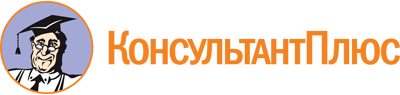 Постановление Правительства Ульяновской области от 23.12.2011 N 640-П
(ред. от 31.08.2023)
"О некоторых мерах, направленных на обеспечение реализации Закона Ульяновской области "О мерах государственной поддержки общественных объединений пожарной охраны и добровольных пожарных в Ульяновской области"
(вместе с "Порядком предоставления общественным объединениям пожарной охраны в Ульяновской области печатной площади в государственных периодических печатных изданиях Ульяновской области", "Порядком предоставления ежегодных денежных выплат добровольным пожарным в Ульяновской области", "Порядком назначения и выплаты единовременных пособий в целях возмещения вреда добровольным пожарным и работникам общественных объединений пожарной охраны в Ульяновской области, а также членам их семей")Документ предоставлен КонсультантПлюс

www.consultant.ru

Дата сохранения: 05.11.2023
 Список изменяющих документов(в ред. постановлений Правительства Ульяновской областиот 04.06.2013 N 213-П, от 17.06.2013 N 234-П, от 07.02.2014 N 35-П,от 12.05.2015 N 191-П, от 01.06.2015 N 243-П, от 08.10.2015 N 507-П,от 30.10.2015 N 556-П, от 17.04.2019 N 165-П, от 27.07.2021 N 315-П,от 20.02.2023 N 80-П, от 31.08.2023 N 461-П,с изм., внесенными постановлением Правительства Ульяновской областиот 05.07.2013 N 283-П)Список изменяющих документов(в ред. постановлений Правительства Ульяновской областиот 17.04.2019 N 165-П, от 20.02.2023 N 80-П)Список изменяющих документов(в ред. постановлений Правительства Ульяновской областиот 04.06.2013 N 213-П, от 17.06.2013 N 234-П, от 12.05.2015 N 191-П,от 01.06.2015 N 243-П, от 08.10.2015 N 507-П, от 30.10.2015 N 556-П,от 17.04.2019 N 165-П, от 27.07.2021 N 315-П, от 20.02.2023 N 80-П,от 31.08.2023 N 461-П)Список изменяющих документов(в ред. постановлений Правительства Ульяновской областиот 04.06.2013 N 213-П, от 17.06.2013 N 234-П, от 07.02.2014 N 35-П,от 01.06.2015 N 243-П, от 08.10.2015 N 507-П, от 17.04.2019 N 165-П,от 27.07.2021 N 315-П, от 20.02.2023 N 80-П, от 31.08.2023 N 461-П)